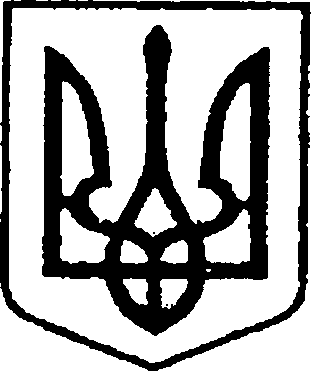                                                      УКРАЇНА                              ПРОЕКТ № 337                                  ЧЕРНІГІВСЬКА ОБЛАСТЬ         від 18.05.2021р.Н І Ж И Н С Ь К А    М І С Ь К А    Р А Д А сесія VIII скликанняР І Ш Е Н Н Явід                    2021 р.                         м. Ніжин	                                  №	Відповідно до статей 25, 26, 42, 59, 60, 73 Закону України «Про місцеве самоврядування в Україні», Закону України «Про приватизацію державного і комунального майна», Регламенту Ніжинської міської ради Чернігівської області, затвердженого рішенням Ніжинської міської ради від 27 листопада 2020 року № 3-2/2020, рішення Ніжинської міської ради від              року                     №              «Про перелік об’єктів комунальної власності Ніжинської територіальної громади, що підлягають приватизації», Ніжинська міська рада вирішила:	1. Приватизувати нежитлову будівлю, яка належить до комунальної власності Ніжинської  територіальної громади, загальною площею 274,4 кв. м., що розташована за адресою: місто Ніжин, вулиця Гребінки, будинок 14, шляхом  продажу на електронному аукціоні.2.Рішення Ніжинської міської ради від 04 лютого 2021 року №24-6/2021 «Про приватизацію нежитлової будівлі, що розташована за адресою: м.Ніжин, вулиця Гребінки, будинок 14» вважати таким, що втратило чинність.          3. Офіційним органом для розміщення інформації з питань приватизації об’єктів комунальної власності Ніжинської територіальної громади вважати офіційний сайт Ніжинської міської ради «nizhynrada.gov.ua».4. Т.в.о. начальника відділу інформаційно-аналітичної роботи та комунікацій з громадськістю виконавчого комітету Ніжинської міської ради (Гук О.О.) та начальнику відділу економіки та інвестиційної діяльності виконавчого комітету Ніжинської міської ради (Гавриш Т.М.) забезпечити поширення даного рішення на міських веб-порталах.5. Т.в.о. начальника відділу комунального майна управління комунального майна та земельних відносин Чернеті О.О. забезпечити оприлюднення даного рішення на офіційному сайті Ніжинської міської ради протягом п’яти робочих днів після його прийняття. 6. Організацію виконання даного рішення покласти на першого заступника міського голови з питань діяльності виконавчих органів ради Вовченка Ф.І. та начальника управління комунального майна та земельних відносин  Онокало І.А.7. Контроль за виконанням даного рішення покласти на постійну комісію міської ради з питань житлово-комунального господарства, комунальної власності, транспорту і зв’язку та енергозбереження (голова комісії –  Дегтяренко В.М.).Міський голова			      	          		                     Олександр КОДОЛАПодає:Начальник управління комунального майната земельних відносин Ніжинської міської ради	                Ірина ОНОКАЛОПогоджують:Перший заступник міського голови з питань діяльностівиконавчих органів ради                                                              Федір ВОВЧЕНКОСекретар Ніжинської міської ради                                                Юрій ХОМЕНКОНачальник відділуюридично-кадрового забезпечення апарату                                                                        В’ячеслав ЛЕГАвиконавчого комітетуНіжинської міської ради    Головний спеціаліст – юрист відділу бухгалтерськогообліку, звітності та правового забезпечення управліннікомунального майна та земельних відносин Ніжинськоїміської ради					   		            Сергій САВЧЕНКОГолова постійної комісії міськоїради з питань житлово-комунальногогосподарства, комунальної власності, транспорту і зв’язку та енергозбереження	              Вячеслав ДЕГТЯРЕНКОГолова постійної комісії міської ради з питаньрегламенту, законності, охорони прав і свобод громадян,запобігання корупції, адміністративно-територіальногоустрою, депутатської діяльності та етики                                    Валерій САЛОГУБТ.в.о. начальника відділу інформаційно-аналітичної роботи та комунікацій з громадськістю виконавчого комітету Ніжинської міської ради                                                                             Ольга  ГУК Начальник відділу економіки та інвестиційної діяльності виконавчого комітету Ніжинської міської ради                                                  Тетяна  ГАВРИШ Пояснювальна запискадо рішення «Про приватизацію нежитлової будівлі, що розташована за адресою: місто Ніжин, вулиця Гребінки, будинок 14»         Відповідно до статей 25, 26, 42, 59, 60, 73 Закону України «Про місцеве самоврядування в Україні», Закону України «Про приватизацію державного і комунального майна», Регламенту Ніжинської міської ради Чернігівської області, затвердженого рішенням Ніжинської міської ради від 27 листопада 2020 року № 3-2/2020, рішення Ніжинської міської ради від             року                     №              «Про перелік об’єктів комунальної власності Ніжинської територіальної громади, що підлягають приватизації» , підготовлений даний проект рішення т.в.о. начальника відділу комунального майна Чернетою О.О.          В результаті прийняття даного рішення об’єкт нерухомого майна комунальної власності територіальної громади - нежитлова будівля, загальною площею 274,4 кв.м., що розташований за адресою: місто Ніжин, вулиця Гребінки, будинок 14,  відповідно до Закону України «Про приватизацію державного і комунального майна», підлягає продажу на електронному аукціоні. Кошти від продажу даного об’єкту надійдуть до місцевого бюджету і будуть використовуватися на нагальні потреби територіальної громади. Начальник управління                                                                    Ірина  ОНОКАЛО                                                            Про приватизацію нежитлової будівлі, що розташована за адресою: місто Ніжин, вулиця Гребінки, будинок 14  